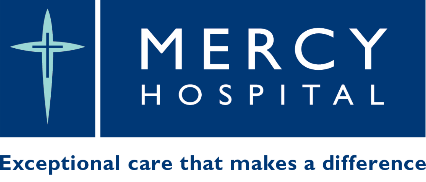 Theatre Sterile Services Technician  Full time, PermanentAbout the Role 
The Theatre Sterile Services Technician role is responsible for providing optimum patient care through effective sterilisation, preparation and maintenance of instruments and equipment for Theatre.This is a permanent, full time role offered at 1.0FTE to be worked on a rotating roster Monday-Friday.The successful applicant must have a current qualification or equivalent certification and CPR level 2. Prior experience is preferred but not essential. Specific duties include: Reprocessing and sterilising all instruments and equipment to the required standard. Understand and work within the AS/NZ 4187:2014 and ACHS Equip6 standards. Qualified staff assist in the development of Trainee Technicians learning and orientation.Demonstrate knowledge and skills of correct function, monitoring and safe use of washers, autoclaves, Steris machines and Hydrogen Peroxide low temperature sterilisation.For more information about the role duties, please see attached position description. Skills and Experience:At least 2 years’ experience as a qualified sterile technician in a similar role. Experience in a busy CSSD unit is essential. Exceptional attention to detail. Exceptional interpersonal and communication skills.Enthusiasm and a proactive, flexible attitude.Why Mercy Hospital?Joining the team at Mercy means more than just having a job, but being part of a team that works together towards a shared purpose. At Mercy we value those who are not only skilled in what they do but those who are committed and passionate about working towards the common good. As a Mercy employee, you will be provided support in a warm and friendly environment, with access to further training, personal and professional development which may include in-house training and post graduate studies. Mercy also has an extensive range of benefits and recreational activities on offer for all staff.How to ApplyPlease click “here” and click the “Apply” button to complete an online application. For more information about Mercy Hospital Dunedin, please visit our website at www.mercyhospital.org.nz If you have any queries, please refer to our enquiry page on our website: https://www.mercyhospital.org.nz/contactPlease note we do not accept applications via email. 

Applications close 31 March 2021.
